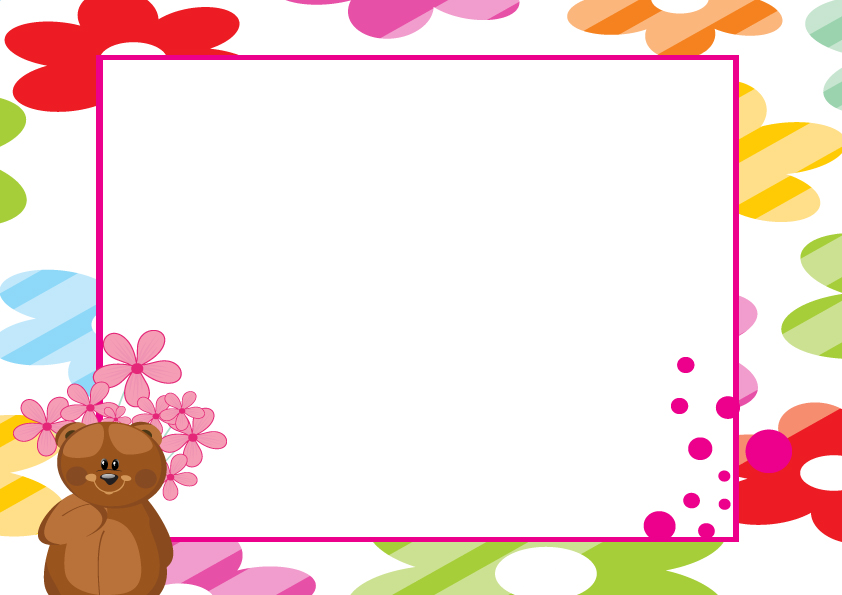 GIFT CERTIFICATEIs Presented toName:_________________________From:__________________________Authorized by:______________________Date:__________________Signed:____________________